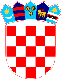 REPUBLIKA HRVATSKAVUKOVARSKO-SRIJEMSKA ŽUPANIJA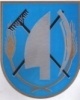 OPĆINA TOVARNIKOPĆINSKI NAČELNIKKLASA: 371-03/22-01/1URBROJ: 2196-28-01-22-5Tovarnik, 05. prosinca 2022.Na temelju članka 13. stavak 6. te članka 114. Odluke o dodjeli stanova u najam u vlasništvu Općine Tovarnik (KLASA: 024-03/22-01/52, URBROJ: 2196-28-02-22-1) te Javnog poziva za prikupljanje zahtjeva za dodjelu stanova u najam od 26. listopada 2022. godine (KLASA: 371-03/22-01/1, URBROJ: 2196-28-03-22-1) i članka 48. Statuta Općine Tovarnik („Službeni vjesnik“ Vukovarsko-srijemske županije broj 3/22), a na prijedlog Povjerenstva nadležnog za provođenje postupka dodjele stanova u najam u vlasništvu Općine Tovarnik, Općinski načelnik Općine Tovarnik donosi: ODLUKU o davanju stana u najamI.         STAN broj 6, upisan na k.č.br. 1977 upisane u zk.ul.br. 2352 k.o. Tovarnik, Dvosoban stan br. 6 na drugom katu zgrade s lijeve strane gledajući od stubišta, koji se sastoji od: hodnika, dnevnog boravka, blagovaonice s kuhinjom, ostave, kupaonice, spavaće sobe i dvije lođe korisne površine 55,82 m² daje se u najam podnositelju zahtjeva – Matej Ćuk, Bana Jelačića 57, Tovarnik, OIB: 86677081586	STAN broj 5, upisan na k.č.br. 1977 upisane u zk.ul.br. 2352 k.o. Tovarnik, Dvosoban stan br. 5 na drugom katu zgrade s lijeve strane gledajući od stubišta, koji se sastoji od: hodnika, dnevnog boravka, blagovaonice s kuhinjom, ostave, kupaonice, spavaće sobe i dvije lođe korisne površine 55,87 m² daje se u najam podnositeljici zahtjeva – Željka Serafini, A.G. Matoša 52, Tovarnik, OIB: 57473449200.II.         Stanovi iz točke I. ove Odluke daju se u najam na vrijeme od pet (5) godina računajući od dana koji će bit definiran ugovorom.III.         Prije potpisivanja ugovora o davanju stana u najam podnositelji zahtjeva dužni su potpisati pisanu izjavu o prihvaćanju dodjele stana. IV.         Za najam stanova iz točke I. ove Odluke podnositelji zahtjeva će plaćati mjesečnu najamninu u visini od 5 kuna po m2 površine stana  mjesečno, ne računajući zajedničke prostorije, sukladno Odluci o utvrđivanju visine najamnine za stanove u vlasništvu Općine Tovarnik (KLASA: 021-05/16-03/09, URBROJ:2188/12-04-16-1 od 15. ožujka 2016. godine).V.Nakon stupanja na snagu ove Odluke i potpisa izjave iz točke III. ove Odluke sa podnositeljima zahtjeva kao najmoprimcima sklopit će se pisani ugovor kojim će se urediti svi uvjeti davanja stana u najam. VI.         Ova Odluka stupa na snagu danom donošenja.NAČELNIK OPĆINE TOVARNIK
           Anđelko Dobročinac dipl.ing.